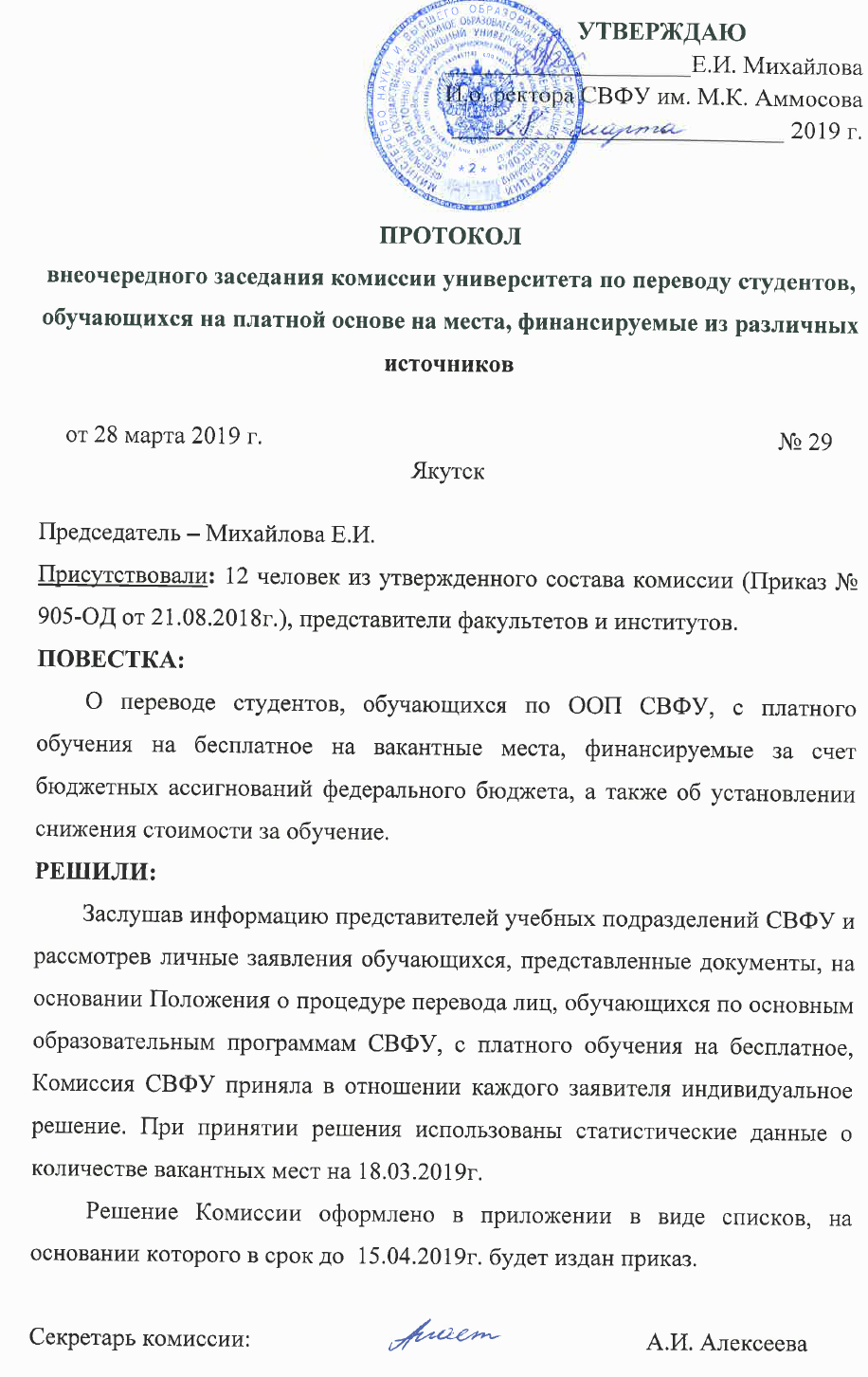 Приложение к протоколу № 29 от 28.03.2019 г.заседания комиссии по переводу студентов,обучающихся на платной основе на места,финансируемые их различных источниковСПИСОК СТУДЕНТОВ ОЧНОЙ ФОРМЫ ОБУЧЕНИЯ, ПЕРЕВЕДЕННЫХ РЕШЕНИЕМ КОМИССИИ НА МЕСТА,ФИНАНСИРУЕМЫЕ ЗА СЧЕТ АССИГНОВАНИЙ ФЕДЕРАЛЬНОГО БЮДЖЕТА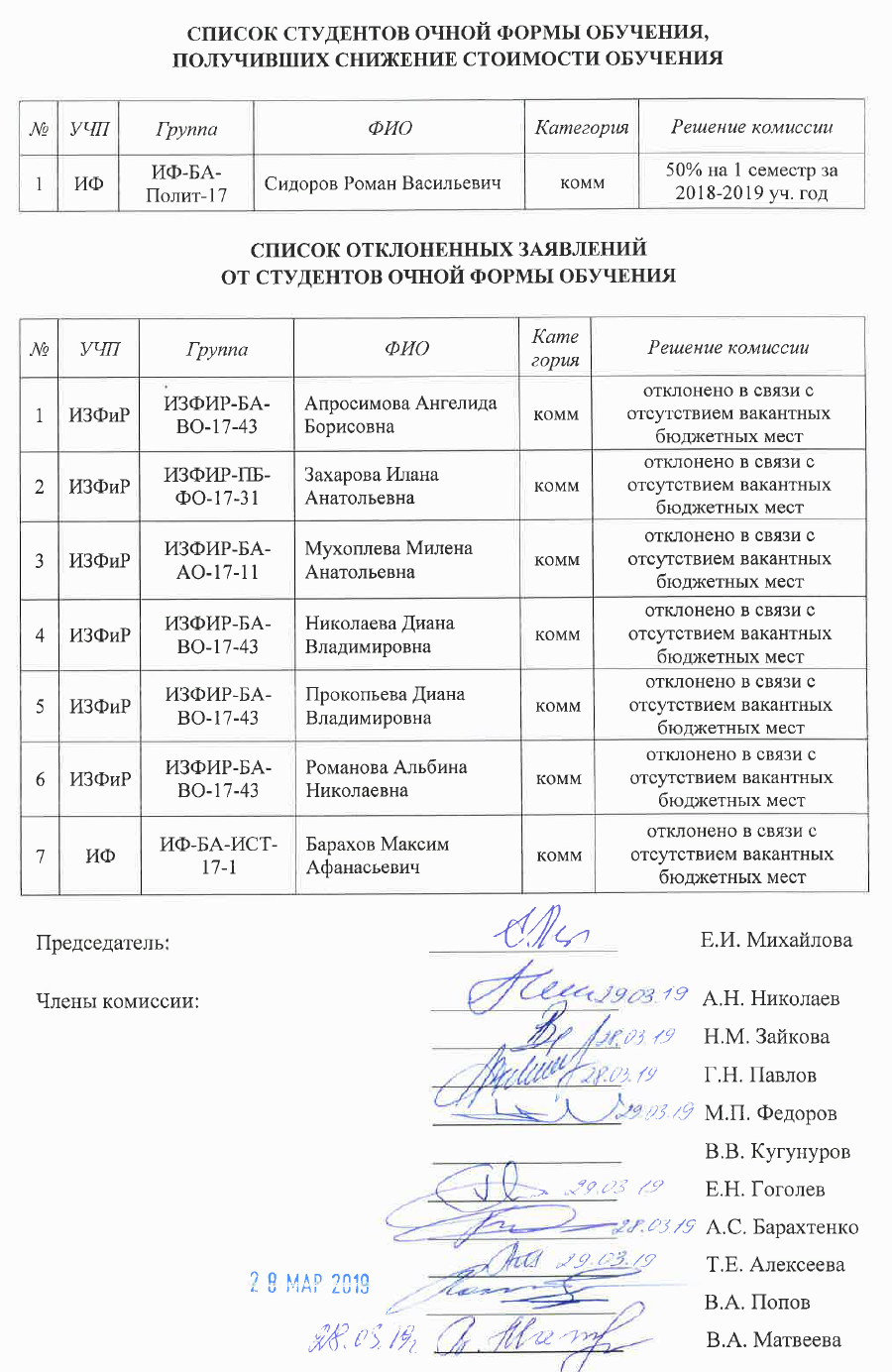 №УЧПГруппаФИОКатегорияРешение комиссии1ИЗФиРИЗФИР-М-АР-18-61Архипова Марианна Михайловнакоммперевести2ИЗФиРИЗФИР-БА-АПО-17-61Яковлева Людмила Васильевнакоммперевести3ИЗФиРИЗФИР-БА-НО-17-21Михайлова Виктория Алексеевнакоммперевести4ИФИФ-БА-Полит-17Максимова Мария Александровнакоммперевести5ИФИФ-БА-ПОИО-17Дашевский Сергей Андреевичкоммперевести6ИФИФ-БА-ИСТ-17-1Иванов Артем Анатольевичкоммперевести7МИМИ-С-ЛД-17-05-1Алексеев Михаил Александровичкоммперевести после оплаты долга8МИМИ-С-ЛД-17-02-2Ананьева Виктория Анатольевнакоммперевести после оплаты долга9МИМИ-С-ЛД-17-05-1Лукина Виктория Егоровнакоммперевести после оплаты долга10МИМИ-С-ЛД-17-04-1Французская Вероника Васильевнакоммперевести после оплаты долга11МИМИ-С-ЛД-16-01-2Сазонова Александра Вячеславовнакоммперевести после оплаты долга12МИМИ-С-ЛД-15-01-2Афанасьева Роза АфанасьевнаРС(Я)перевести13МИМИ-С-ЛД-15-03-2Гаврильева Айталина Аркадьевнакоммперевести после оплаты долга14МИМИ-С-ЛД-15-01-2Пахомова Любовь МихайловнаРС(Я)перевести15МИМИ-ЛД-14-03-1Исак Екатерина ЮрьевнаРС(Я)перевести16МИМИ-ПО-14-01-2Спиридонов Тиит НиколаевичРС(Я)перевести17МИМИ-С-МПД-15-01Мартынова Алена Петровнакоммперевести после оплаты долга18МИМИ-С-МПД-15-01Ханды Александра Владимировнакоммперевести после оплаты долга19ПИПИ-БА-НДО-17Терентьев Максим Андриановичкоммперевести после оплаты долга20ПИПИ-М-СДРП-18Данилова Сардана Константиновнакоммперевести